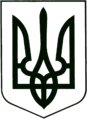 УКРАЇНА
МОГИЛІВ-ПОДІЛЬСЬКА МІСЬКА РАДА
ВІННИЦЬКОЇ ОБЛАСТІВИКОНАВЧИЙ КОМІТЕТ                                                           РІШЕННЯ №162Від 27 червня 2024 року                                              м. Могилів-ПодільськийПро продовження строку перебування малолітньої дитини в закладі охорони здоров’яКеруючись ст. 34 Закону України «Про місцеве самоврядування в Україні», відповідно до ст.ст. 150, 151, 152, 155 Сімейного кодексу України, ст. 4 Закону України «Про органи і служби у справах дітей та спеціальні установи для дітей», постанов Кабінету Міністрів України від 24 вересня 2008 року №866 «Питання діяльності органів опіки та піклування, пов’язаної із захистом прав дитини», від 01.06.2021 №585 «Про забезпечення соціального захисту дітей, які перебувають у складних життєвих обставинах», беручи до уваги рішення комісії з питань захисту прав дитини від 06.06.2024 №8, розглянувши матеріали, що надійшли до служби у справах дітей міської ради, з метою забезпечення прав, свобод та законних інтересів малолітньої дитини, -виконавчий комітет міської ради ВИРІШИВ:1. Продовжити строк перебування малолітньої дитини, _____________, _____________ року народження, в КНП «Вінницький обласний спеціалізований будинок дитини з ураженням центральної нервової системи та порушенням психіки Вінницької обласної ради» терміном на три місяці.2. Контроль за виконанням даного рішення покласти на заступника   міського голови з питань діяльності виконавчих органів Слободянюка М.В.      Міський голова                                                        Геннадій ГЛУХМАНЮК